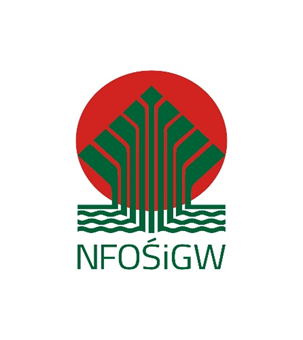 OGŁOSZENIE O NABORZENabór wniosków w ramach programu priorytetowego „Klimatyczne Uzdrowiska. Część 2) Wspieranie efektywności energetycznej w budynkach użyteczności publicznej na terenie gmin uzdrowiskowych”.Narodowy Fundusz Ochrony Środowiska i Gospodarki Wodnej ogłasza nabór wniosków o dofinansowanie w ramach programu priorytetowego „Klimatyczne Uzdrowiska. Część 2) Wspieranie efektywności energetycznej w budynkach użyteczności publicznej na terenie gmin uzdrowiskowych”.Cel programu:Poprawa jakości powietrza oraz zmniejszenie emisji gazów cieplarnianych na terenie uzdrowiska lub obszaru ochrony uzdrowiskowej poprzez zoptymalizowane inwestycje w poprawę efektywności energetycznej oraz zwiększenie produkcji energii z odnawialnych źródeł. Przedmiot naboru ciągłego: Wybór projektów wpływających na poprawę jakości powietrza poprzez zmniejszenie zużycia energii                         w budynkach w celu udzielenia dofinansowania. Typ projektów: Rodzaje projektów podlegających dofinansowaniu:Inwestycje polegające na wsparciu efektywności energetycznej w budynkach użyteczności publicznej  i zamieszkania zbiorowego – zlokalizowanych bezpośrednio na terenach uzdrowiska lub w obszarze ochrony uzdrowiskowej, w szczególności:modernizacja energetyczna ww. budynków, na podstawie posiadanego audytu energetycznego, wykazującego minimalną redukcję zapotrzebowania na energię końcową budynku na poziomie 30% (zalecany stopień redukcji spełniającej definicję głębokiej termomodernizacji wynosi 60%);modernizacja/wymiana/instalacja źródła ciepła oraz/lub c.w.u. dla ww. budynków, na podstawie posiadanego audytu energetycznego, z tym zastrzeżeniem, że ww. budynki, dla których planowana jest realizacja ww. usprawnienia jako osobne działanie – w zakresie izolacyjności przegród: ścian zewnętrznych, stolarki okiennej oraz dachu/stropodachu – spełniają wymagania przynajmniej WT2014. Nie dopuszcza się dofinansowania zmiany źródła ciepła na źródło ciepła opalane kopalnymi paliwami stałymi; montaż instalacji PV oraz/lub wymiana oświetlenia na energooszczędne dla ww. budynków – na podstawie właściwego audytu energii elektrycznej z zastrzeżeniem, że produkcja energii elektrycznej z instalacji PV zbilansowana jest na potrzeby: optymalizacji zużycia energii elektrycznej oświetlenia wbudowanego i/lub zewnętrznego budynku oraz obsługi systemów technicznych i instalacyjnych w budynku.Beneficjenci:jednostki samorządu terytorialnego posiadające status uzdrowiska lub obszaru ochrony uzdrowiskowej (w rozumieniu ustawy z dnia 28 lipca 2005 r. o lecznictwie uzdrowiskowym, uzdrowiskach i obszarach ochrony uzdrowiskowej oraz o gminach uzdrowiskowych (Dz. U. 2020 r. poz. 1662, z późn. zm.))spółki prawa handlowego, w których jednostki samorządu terytorialnego, o których mowa w pkt. 1) posiadają 100% udziałów lub akcji, które powołane są do realizacji zadań własnych j.s.t. wskazanych w ustawach.Formy dofinansowania:DotacjaIntensywność dofinansowania uzależniona jest od realizowanego standardu usprawnień, o których mowa w pkt 7.5 programu i wynosi do:70% kosztów kwalifikowanych przedsięwzięcia, z zastrzeżeniem zapisów w lit. b, 40% kosztów kwalifikowanych przedsięwzięcia w przypadku, kiedy przedsięwzięcie dotyczy tylko i wyłącznie realizacji usprawnienia, o którym mowa w pkt 3) Typ projektów.Budżet naboru:Budżet naboru na realizację celu programu wynosi do  200 000 tys. zł.Terminy i sposób składania wniosków:Wnioski należy składać w terminie od 15.07.2021 r. do 29.03.2024 r. lub do wyczerpania alokacji środków. Wnioski będą rozpatrywane w kolejności wpływu do wyczerpania środków w ramach budżetu naboru. Wnioski przekraczające budżet naboru pozostawia się bez rozpatrzenia. w przypadku podpisania wniosku przy użyciu podpisu elektronicznego, który wywołuje skutki prawne równoważne podpisowi własnoręcznemu - jedynie w formie elektronicznej, przy użyciu Generatora Wniosków o Dofinansowanie (GWD), w innym przypadku – gdy wnioskodawca nie ma możliwości zastosowania podpisu, o którym mowa powyżej, oprócz przesłania wersji elektronicznej składa w kancelarii Narodowego Funduszu Ochrony Środowiska i Gospodarki Wodnej w Warszawie, ul. Konstruktorska 3A, 02-673 Warszawa, w godzinach 7.30 – 15.30 lub przesyła drogą pocztową lub za pośrednictwem kuriera na adres:Narodowy Fundusz Ochrony Środowiska i Gospodarki Wodnejul. Konstruktorska 3A 02-673 Warszawa z dopiskiem „Klimatyczne Uzdrowiska. Część 2) Wspieranie efektywności energetycznej w budynkach użyteczności publicznej na terenie gmin uzdrowiskowych”, wygenerowany przy użyciu GWD:wydruk wniosku, zawierający na pierwszej stronie kod kreskowy oraz oryginały lub potwierdzone za zgodność z oryginałem załączniki do wniosku,oświadczenia podpisane zgodnie z zasadami reprezentacji wnioskującego.Ostateczny termin składania wniosków o dofinansowanie:w Generatorze Wniosków o Dofinansowanie upływa dnia 29.03.2024 r. o godz. 23.59w Kancelarii Narodowego Funduszu Ochrony Środowiska i Gospodarki Wodnej upływa dnia 
29.03.2024 r. o godz. 15:30.Za dzień wpływu wniosku uważa się:w przypadku sygnowania wniosku i dokumentów podpisem elektronicznym, który wywołuje skutki prawne równoważne podpisowi własnoręcznemu – termin wysłania wniosku z załącznikami 
w Generatorze Wniosków o Dofinansowanie,w przypadku złożenia wniosku z załącznikami w formie papierowej - termin wpływu do kancelarii1  Narodowego Funduszu Ochrony Środowiska i Gospodarki Wodnej wydrukowanego z GWD wniosku 
i oryginałów lub potwierdzonych za zgodność z oryginałem załączników do wniosku.Termin wpływu do kancelarii NFOŚiGW zostanie potwierdzony stemplem na pierwszej stronie wniosku 
o dofinansowanie.Wnioski, które wpłyną po terminie zostaną odrzucone. Wnioski poddawane będą ocenie na bieżąco.Wnioskodawcy będą informowani odrębnym pismem o wyniku oceny. NFOŚiGW zastrzega sobie możliwość zmiany wysokości środków finansowych przeznaczonych na dofinansowanie przedsięwzięć w ramach programu priorytetowego.Informacja o koordynatorze programu wraz z nr telefonuOsoba do kontaktu: Paweł Skrzywanek: mail: pawel.skrzywanek@nfosigw.gov.pl, tel. +48 794 600 025
Koordynator programu: Pani Patrycja Pelc,  mail: marta.wojtaniec@nfosigw.gov.pl,  tel.: 22 45 95 996, 887 070 982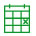 Składanie wniosków odbywa się za pomocą generatora wniosków o dofinansowanie ze środków krajowych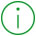 Informacje i instrukcje do generatora wniosków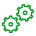 Generator wniosków o dofinansowanie ze środków krajowych
http://gwd.nfosigw.gov.pl (strona otworzy się w nowym oknie)